 Физическое воспитание ребёнка в семьеДолг родителей – укрепить здоровье ребёнка в данный момент и обеспечить благоприятное развитие детского организма в будущем. Нормальное развитие и состояние здоровья обеспечивается созданием оптимальных условий, то есть организацией правильного режима.В физическом воспитании детей дошкольного возраста используются физические упражнения (ходьба, бег, упражнения в равновесии, метание, лазанье, подвижные игры), спортивные упражнения, гигиенические факторы (режим дня, питание, сон и т.п.), естественные силы природы (солнце, воздух, вода).Десять советов родителям по укреплению физического здоровья детей Совет 1. Старайтесь активно участвовать в оздоровлении своего ребенка. Не только рассказывайте ему, что нужно делать, чтобы не болеть, но и личным примером показывайте полезность для здоровья выполнения правил личной гигиены, утренней зарядки, закаливания, правильного питания. Совет 2. Научите ребенка неукоснительно соблюдать гигиенические требования к чистоте тела, белья, одежды, жилища. Совет 3. Приучайте ребенка строить свой день, чередуя труд и отдых. Ничто так не вредит нервной системе ребенка, как отсутствие режима дня. Ритм жизни, предусматривающий занятия физическими упражнениями и спортом, прогулки и игры на свежем воздухе, а также полноценное питание и крепкий сон — лучшая профилактика утомления и болезней. Совет 4. Помогите ребенку овладеть навыками самоконтроля за здоровьем, особенно при выполнении физических упражнений. Для этого заведите дневник наблюдений и записывайте вместе с ребенком данные о его физическом состоянии: вес (массу тела), рост, частоту пульса, самочувствие (сон, аппетит и т. д.). Совет 5. Научите ребенка правильно пользоваться естественными оздоровительными факторами — солнцем, воздухом и водой. Воспитывайте у ребенка стремление и привычку к закаливанию организма. Совет 6. Помните, что в движении — жизнь. Занимайтесь вместе с ребенком спортом, больше гуляйте, играйте на свежем воздухе. Здоровый образ жизни, культивируемый в семье, — залог здоровья ребенка.           Совет 7. Организуйте ребенку правильное питание и воспитывайте положительное отношение к соблюдению режима питания. Ребенок должен знать, какие продукты полезны, а какие вредны для здоровья. Совет 8. Научите ребенка элементарным правилам профилактики инфекционных заболеваний: держаться подальше от тех, кто кашляет и чихает; не пользоваться чужой посудой или зубной щеткой; не надевать обувь или головные уборы других детей. Если ребенок болен сам, чихает и кашляет, он должен знать, что надо прикрывать рот и нос маской или платком, не играть с друзьями, выполнять назначения врача. Совет 9. Познакомьте ребенка с правилами безопасного поведения в доме, улице, на отдыхе и учите его выполнять эти правила, чтобы избегать ситуаций, опасных для жизни. Совет 10. Читайте научно-популярную литературу о возрастных и индивидуальных особенностях развития ребенка, о том, как научить его укреплять свое здоровье.                        Режим дня дошкольника       Приучая детей к определённому режиму, к выполнению гигиенических требований, мы создаём у них полезные для организма навыки и тем самым сохраняем их здоровье. Основное требование к режиму – это точность во времени и правильное чередование, смена одних видов деятельности другими. Должно быть установлено время, когда ребёнок ложится спать, встаёт, гуляет, ест, выполняет несложные, посильные для него обязанности. Время это необходимо точно соблюдать.Сон. Только во время сна ребёнок получает полный отдых. Сон должен быть достаточно продолжительным: дети 3-4 лет спят 14 часов в сутки, 5-6 лет – 13 часов, 7-8 лет – 12 часов. Из этого времени необходимо, особенно для младших детей, выделить часа полтора для дневного сна. Дети должны ложиться не позднее 8-9 часов.Питание. Дети получают питание 4-5 раз в день. Первая еда даётся через полчаса, во всяком случае не позднее чем через час после пробуждения ребёнка, а последняя – часа за полтора до сна. Между приёмами пищи должны быть установлены промежутки в 3-4 часа, их надо строго соблюдать. Наиболее сытная еда даётся в обед, менее сытная – на ужин.Прогулки. Как бы точно не соблюдалось время сна и еды, режим нельзя признать правильным, если в нём не предусмотрено время для прогулки. Чем больше времени дети проводят на открытом воздухе, тем они здоровее!                   Компьютер: «За» и «против»Современные дети очень много общаются с телевидением, видео и компьютером. Если предыдущее поколение было поколением книг, то современные получают информацию через видео ряд.+ Достоинства компьютера: компьютер может помочь развитию у детей таких важнейших операций мышления как обобщение и классификация;В процессе занятий на компьютере улучшается память и внимание детей;При игре в компьютерные игры у детей раньше развивается знаковая функция сознания, которая лежит в основе абстрактного мышления (мышления без опоры на внешние предметы);Компьютерные игры имеют большое значение не только для развития интеллекта детей, но и для развития их моторики, для формирования координации зрительной и моторной функций;Детям 3-4 лет не стоит сидеть у компьютера больше 20 минут, а к 6-7 годам это время ежедневной игры можно увеличить до получаса.- Недостатки компьютера :Чрезмерное обращение с компьютером может привести к ухудшению зрения ребёнка, а так же отрицательно сказаться на его психическом здоровье. И главное, нельзя уповать только на компьютер. Ребёнок – маленький человек, он может формироваться и развиваться, только общаясь с людьми и живя в реальном мире.Прогулки – это важноДети должны проводить на воздухе как можно больше времени, чтобы быть здоровыми и крепкими.В летнее время дети могут находиться более 6 часов в день на улице, а в осеннее и зимнее время дети должны быть на воздухе не менее 4 часов. Лучшее время для прогулки с детьми – между завтраком и обедом (2-2,5 часа) и после дневного сна, до ужина (1-2 часа). В сильные морозы длительность прогулок несколько сокращается.Причиной отмены прогулки для здорового ребёнка могут быть исключительные обстоятельства: проливной дождь, большой мороз с вильным ветром.На опыте работы детских садов установлено, что дети дошкольного возраста, приученные к ежедневным прогулкам, могут гулять и при температуре 20-25 мороза, если нет сильного ветра и если они одеты соответственно погоде. На прогулку в холодные зимние дни дети должны выходить в тёплом пальто, шапке с наушниками, валенках, и тёплых варежках.Время от времени полезно совершать с детьми длительные прогулки, постепенно увеличивая расстояние – для младших до 15- 20 минут ходьбы, для более старших – до 30 минут, с небольшими остановками на 1-2 минуты во время пути. Придя на место, дети должны отдохнуть или спокойно поиграть перед тем, как возвращаться обратно.Как сохранить зрение ребёнкаПравило 1. Старайтесь, чтобы малыш больше двигался, бегал, прыгал.Правило 2. Включите в рацион полезные для глаз продукты: творог, кефир, отварную морскую рыбу, морепродукты, говядину, морковь, капусту, чернику, бруснику, клюкву. Петрушку, укроп.Правило 3. Следите за его осанкой – при «кривой» спине нарушается кровоснабжение головного мозга, которое провоцирует проблемы со зрением. Запомните: расстояние между книгой и глазами должно быть не менее 25-30 см.Правило 4. Не допускайте, чтобы ребёнок подолгу сидел перед телевизором, а если уж сидит, то только строго напротив не ближе трёх метров.Правило 5. Не читать лёжа и как можно меньше при искусственном освещении.Правило 6. Не забывайте, что смотреть телевизор в тёмной комнате нежелательно.Правило 7. Дошкольник может играть на компьютере не более получаса в день, после 7 лет – 1 час или 2 подхода по 40 минут.Правило 8. Про игры на сотовом телефоне лучше забыть!Правило 9.Ежедневно делайте вместе гимнастику для глаз – превратите эту процедуру в увлекательную игру.Комплекс упражнений для глазПредлагаем специальный комплекс упражнений для глаз, который при регулярном выполнении может стать хорошей тренировкой и профилактикой для сохранения зрения. Упражнения лучше проводить в игровой форме, с любыми игрушками ребёнка, передвигая их вправо-влево, вверх-вниз.Упражнения выполняются сидя, голова неподвижна, поза удобная, с максимальной амплитудой глаз.Жмурки. Закрыть глаза, сильно напрягая глазные мышцы, на счёт 1-4, затем раскрыть глаза, расслабив мышцы глаз, посмотрев вдаль, на счёт 1-6. Повторить 5 раз.Близко – далеко. Посмотреть на переносицу и задержать взор на счёт 1-4. До усталости глаз доводить нельзя! Затем открыть глаза, посмотреть вдаль на счёт 1-6. Повторить 5 раз.Лево – право. Не поворачивая головы посмотреть направо и зафиксировать взгляд на счёт 1-4, затем посмотреть вдаль прямо на счёт 1-6. Аналогичным образом проводятся упражнения, но с фиксацией взгляда влево, вверх, вниз.Диагонали. Перевести взгляд быстро по диагонали: направо вверх – налево вниз, потом прямо вдаль на счёт 1-6; затем налево вверх, направо – вниз и посмотреть вдаль на счёт 1-6. повторить 4 раза.Следите за своими глазами. Мир так прекрасен, особенно если мы его видим…Закаливание – первый шаг на  пути к здоровьюЗакаливание детей необходимо для того, чтобы повысить их устойчивость к воздействию низких и высоких температур воздуха и за счёт этого предотвратить частые заболевания.При закаливании детей следует придерживаться таких основных принципов:проводить закаливающие процедуры систематически;увеличивать время воздействия закаливающего фактора постепенно;учитывать настроение ребёнка и проводить процедуры в форме игры;начинать закаливание в любом возрасте;никогда не выполнять процедуры, если малыш замёрз;избегать сильных раздражителей: продолжительного воздействия холодной водой или очень низких температур воздуха, а также перегревания на солнце;правильно подбирать одежду и обувь: они должны соответствовать температуре окружающего воздуха и быть из натуральных тканей и материалов;закаливаться всей семьёй;закаливающие процедуры сочетать с физическими упражнениями и массажем;в помещении, где находится ребёнок никогда не курить!Способы закаливанияОсновные факторы закаливания – природные и доступные «Солнце. Воздух и Вода». Начинать закаливание детей можно с первого месяца жизни и после осмотра малыша врачом-педиатром.«Холодный тазик». Налейте в таз холодную воду не выше +12С и облейте ступни ребёнка, стоящего в ванне. Попросите ребёнка потопать ножками, пока стекает вода. Отверстие для стока воды должно быть открытым. Промокните ноги полотенцем. В первый день продолжительность ходьбы – 1минута, ежедневно добавляйте по 1 минуте, доводя до 5 минут. Лучше проводить закаливание в течение 1 минуты в хорошем настроении ребёнка, чем 5 минут с капризами.«Холодное полотенце». Если ребёнку не нравится холодное обливание водой, постелите в ванне полотенце, смоченное холодной водой (тем 12С). Попросите ребёнка потопать ножками (не стоять) на нём в течение 2 мин. (утром и на ночь).«Контрастный душ». Ребёнок вечером купается в ванне. Пусть он согреется в тёплой воде. А потом скажите ему: «Давай мы с тобой устроим холодный дождик или побегаем по лужам». Вы открываете холодную воду, и ребёнок подставляет воде свои пяточки и ладошки.Если ребёнок боится воздействия холодным душем, то можно вначале поставить тазик с холодной водой и сказать: «А ну, давай с тобой по лужам побегаем!». После процедуры укутайте ребёнка в тёплую простыню не вытирая, а промакая воду, потом оденьте его для сна и положите в кровать.Босохождение – элемент закаливания организма.Ещё один способ закалки – это прогулки босиком. Хождение босиком не только закаливает, но и стимулирует нервные окончания, находящиеся на стопе, положительно влияет на работу внутренних органов. По мнению некоторых специалистов, подошвы ног – это своеобразный распределительный щит с 72 тыс. нервных окончаний, через который можно подключиться к любому органу – головному мозгу, лёгким и верхним дыхательным путям, печени, почкам, эндокринным железам и др. органам.Как и когда лучше заняться босохождением?Разумеется, зимой в холода приучать ребёнка к подобному не стоит, но весной и летом, малыш вполне может бегать босиком по полу дома, а ещё лучше по зелёной траве.Ребёнок должен регулярно ходить босиком, настоящий закаливающий эффект наступает лишь после длительных систематических тренировок.Используйте специальные резиновые коврики с шиповым рифлением. Каждое утро начинайте зарядку с ходьбы босиком на таком коврике.Полезно массировать стопы ног с помощью скалки или круглой палки, катая их подошвами по несколько минут в день.При ходьбе босиком увеличивается интенсивная деятельность почти всех мышц, стимулируется кровообращение во всём организме, улучшается умственная деятельность!                Профилактика нарушений осанки.           Дошкольный возраст период формирования осанки. В этом возрасте формирование структуры костей ещё не завершено, скелет в большей степени состоит из хрящевой ткани, кости недостаточно крепкие, в них мало минеральных солей, мышцы разгибатели развиты недостаточно, поэтому осанка у детей неустойчива, легко нарушается под влиянием неправильного положения тела.От чего может нарушиться осанка? Таких причин много, назовём лишь некоторые.Мебель не соответствует возрасту ребёнка. Особенно когда он долгое время проводит в вынужденной позе. Поэтому нужно помнить о необходимости соответствия стульев и столов по росту ребёнка, как в детском саду, так и дома, а также не мешать ребёнку больше времени проводить в свободной позе (например, лежать на ковре), как это принято во многих зарубежных дошкольных учреждениях и школах.Постоянное держание ребёнка при ходьбе за одну и ту же руку.Привычка стоять с опорой на одну и ту же ногу. При правильной ходьбе масса тела равномерно распределяется на обе ноги. О равномерном распределении массы тела можно говорить тогда, когда ступни при ходьбе параллельны. Вот почему для формирования правильной ходьбы, ребёнка надо ставить в такую ситуацию, чтобы его ноги были параллельны друг другу. Как правильно организовать физические упражнения дома?Поддерживайте интерес ребёнка к занятиям физической культурой, ни в коем случае не выказывайте своего пренебрежения к физическому развитию. Помните: семья во многом определяет поведение и установки ребёнка, в том числе его отношения к занятиям физкультурой. Пример взрослых чрезвычайно важен. Как вы относитесь к физической культуре, так будет относиться к ней и ваш ребёнок.Высокая самооценка – один из мощных стимулов для ребёнка выполнять любую работу. Будь то домашнее задание или утренняя гимнастика. Всемерно поддерживайте в вашем ребёнке высокую самооценку – поощряйте любое его достижение, и в ответ вы получите ещё больше старания.Наблюдайте за поведением и состоянием ребёнка во время занятий физическими упражнениями. Иногда родители не понимают, почему ребёнок капризничает и не выполняет их требований. Причиной может быть усталость скрытое желание и т.п. постарайтесь понять причину негативных реакций. В этом вам помогут глубокое знание особенностей своего ребёнка, его доверие, ощущения им своей значимости и значимости собственной личности.Ни в коем случае не настаивайте на продолжении занятий, если по каким-то причинам ребёнок этого не хочет. Выясните причину отказа, устраните её и только после этого продолжайте занятия. Если этого не делать, то возникнет стойкое неприятие любых занятий физическими упражнениями.Важно определить приоритеты вашего ребёнка в выборе физических упражнений. Практически всем детям нравятся подвижные игры, но бывают и исключения.Не ругайте ребёнка за временные неудачи.Не меняйте слишком часто комплекс упражнений. Если они нравятся ребёнку, пусть он выполняет их как можно дольше – в этом случае он не будет «хватать верхушки», а прочно усвоит тот или иной навык, движение.Важно соблюдать культуру физических упражнений. Ни в коем случае не должно быть расхлябанности, небрежности, исполнения спустя рукава. Физкультура – дело серьёзное!Не перегружайте ребёнка: что доступно взрослому, не всегда полезно малышу.В процессе воспитания ребёнка вас должны сопровождать три незыблемых закона: понимание, любовь, терпение.              Физические упражнения- Задания и объяснения должны быть ясными и чёткими, давать их надо бодрым голосом и тут же показывать все движения.- Упражнения должны быть интересными, в них следует использовать хорошо запоминающиеся образные сравнения, например, «Птичка», «кошка», «паровоз». Основной принцип, которого должны придерживаться родители, занимаясь физическими упражнениями с малышами, - изображать всё в виде игры.- Количество повторений для дошкольников обычно колеблется от 2 – 3 до 10. после наиболее трудных упражнений необходимо давать кратковременные паузы отдыха (3- 60с).- Средние значения показателей двигательной активности детей за полный день – 17000 движений; интенсивность 55 – 65 движений в минуту.Родители обязаны ежедневно находить время для занятий физическими упражнениями со своими детьми и тщательно следить за их здоровьем, обращая внимание на внешний вид, настроение и самочувствие ребёнка.               «Спортивный уголок дома».   Интерес ребенка к физическим упражнениям формируется совместными усилиями воспитателей и родителей. Спортивный уголок дома помогает разумно организовать досуг детей, способствует закреплению двигательных навыков, полученных в дошкольном учреждении, развитию ловкости, самостоятельности. Оборудовать такой уголок несложно: одни пособия можно приобрести в спортивном магазине, другие сделать самим. По мере формирования движений и расширения интересов ребенка уголок следует пополнять более сложным инвентарем различного назначения.   Существует множество способов, обеспечивающих физическое развитие детей: совместные подвижные игры и физические упражнения, закаливание, зарядка, занятия в спортивных секциях, семейный туризм и др.
Но наиболее оптимальных результатов в физическом развитии ребенка в домашних условиях можно добиться, сочетая совместные подвижные игры с занятиями на домашнем физкультурно-оздоровительном комплексе, включающем разнообразные спортивные снаряды и тренажеры.  При этом ребенок получает уникальную возможность самотренировки и самообучения вне зависимости от погодных условий, наличия свободного времени у родителей.
   Основное назначение универсального физкультурно-оздоровительного комплекса «Домашний стадион» – развитие практически всех двигательных качеств: силы, ловкости, быстроты, выносливости и гибкости.Занятия на спортивно-оздоровительном комплексе:делают процесс каждодневных занятий физической культурой более эмоциональным и разнообразным;избирательно воздействуют на определенные группы мышц, тем самым, ускоряя процесс их развития;позволяют достичь желаемых результатов за более короткий срок.Подсказки для взрослых1. Не рекомендуется заниматься физической культурой на кухне, где воздух насыщен запахами газа, пищи, специй, сохнущего белья и т.д.2. При установке комплекса размах качелей и перекладины трапеции не должен быть направлен в оконную раму.3. Следите за тем, чтобы в поле деятельности детей не попадали предметы, которые могут разбиться или помешать движениям. Уберите из непосредственной близости от комплекса зеркала, стеклянные и бьющиеся предметы.4. Во время занятий ребенка на физкультурном комплексе положите на пол матрасик (его можно заменить толстым ковром, гимнастическим матом, батутом, сухим бассейном с шариками). Это необходимо для того, чтобы обеспечить мягкость поверхности при спрыгивании со снарядов и предупредить возможность повреждения стоп.5. Закройте электрические розетки вблизи комплекса пластмассовыми блокираторами.6. Желательно перед занятиями и после них проветрить помещение, где установлен физкультурный комплекс.7. К занятиям на комплексе не следует допускать эмоционально и двигательно перевозбужденных детей, потому что они не могут сконцентрировать внимание и контролировать свои движения. Их следует успокоить: предложить договориться о правилах игры, дать двигательное задание, требующее собранности и сосредоточенности, включить спокойную музыку и т.д.Как обеспечить страховку ребенка во время занятий.
      Доверяйте своему ребенку. Если он отказывается выполнять какое-либо ваше задание, не настаивайте и не принуждайте его.   Поддерживайте любую разумную инициативу ребенка: «Давай я теперь буду с горки кататься!» – «Давай!» – «А теперь давай буду на турнике на одной ноге висеть!» – «Нет. Этого делать нельзя! (Не надо вдаваться в долгие объяснения, почему этого делать не стоит: нельзя – значит нельзя!) Но можно повисеть на турнике вниз головой, зацепившись двумя ногами, когда я тебя крепко держу».   Страхуйте ребенка при первых самостоятельных попытках освоить новый снаряд, особенно при знакомстве с кольцами и лианой. Как только снаряд будет освоен дошкольником достаточно уверенно, займите позицию стороннего наблюдателя, похвалите его ловкость. Поднимая ребенка вверх за руки, никогда не держите его только за кисти (кости и мышцы запястья дошкольника окрепли еще недостаточно), обязательно придерживайте целиком за предплечья. Самый безопасный вид страховки: поддержка за бедра.   При выполнении упражнений на перекладине, кольцах, лиане следует фиксировать положение позвоночника. Для этого встаньте сбоку от снаряда и положите ладони одновременно на грудь и спину дошкольника.
   Стремитесь пресекать опрометчивость и браваду ребенка, особенно при выполнении упражнений на высоте: «А я и без рук могу стоять на перекладине». Учите его быть внимательным и осторожным, чтобы он сам заботился о собственной безопасности.  Вниманию родителей: вис только на руках опасен вашему ребенку. Поэтому длительные висы на кольцах и лиане заменяйте полувисами, при которых ребенок еще упирается ногами об пол.   Поддерживать желание ребенка заниматься физкультурой можно различными способами. Предлагаем вашему вниманию маленькие хитрости, которые помогут сделать домашние занятия интересными и полезными.                         Маленькие хитрости   Для занятий следует использовать как можно больше вспомогательных средств: игрушек, воздушных шариков и т.п. Они помогут привлечь внимание, будут стимулировать детей к выполнению разнообразных упражнений.    Одежда для занятий существенной роли не играет. Однако если вы хотите укрепить мышцы стопы и одновременно закалить ребенка, то лучше всего заниматься босиком в трусиках и хлопчатобумажной футболке.
   Для создания радостного настроения включите музыку. Во время занятий обязательно разговаривайте с ребенком, улыбайтесь ему: «Молодец, ты уже почти до самого верха лесенки долез!»    Упражнения желательно проводить в игровой форме. Например, взрослый говорит: «Сегодня мы с тобой пойдем в гости к белочке. Вот только домик ее далеко-далеко и высоко-высоко, на самой верхушке старой сосны. (Дальнейший текст сопровождается совместным выполнением движений с ребенком.) Сначала мы пойдем через болото (ходьба по диванным подушкам), затем перейдем через бурелом (ходьба, переступая через кегли, кубики), затем пролезем через лисью нору (подлезание под два стула, составленных вместе) и залезем на верхушку сосны. Там рыжая белочка живет, нас с тобою в гости ждет.   Другая форма работы с детьми старшего дошкольного возраста – устраивать соревнования по принципу «Кто скорее добежит» или организовать сюжетную игру по мотивам литературного произведения с вплетением в сюжет физических упражнений.   Занимаясь и играя вместе с ребенком, помогая ему самостоятельно подтянуться, залезть до верха лесенки, перепрыгнуть через кубик, вы даете ему возможность восхищаться вами: «Какой мой папа сильный! Какая моя мама ловкая!»   Постепенно совместные занятия физической культурой станут счастливыми событиями дня, и ребенок будет ждать их с нетерпением и радостью. Средняя продолжительность занятий составляет 20 – 30 мин.                «Весёлая физкультура в семье» И в мальчишке, и в девчонке,
Есть по двести грамм взрывчатки
Или даже полкило.
Должен он скакать и прыгать,
Всё хватать, ногами дрыгать,
А иначе он взорвётся неизвестно от чего.Не ошибусь, если скажу, что родители дома часто отдают предпочтение организации спокойных занятий (рисование, чтение книг, просмотр телепередач, компьютерные игры). Уделяя большое внимание эстетике своей квартиры, многие взрослые не находят дома место для ребёнка, с его неуёмной энергией. Не каждый сможет дома разместить спортивный комплекс. Но весёлой физкультурой можно заниматься, не имея под рукой тренажеров. Знакомьтесь с зарядкой, которую можно сделать в паре с мамой, папой, братом, сестрой и даже с бабушкой и дедушкой.ПОТЯНУЛИСЬИсходное положение: стоя, лицом друг другу на очень близком расстоянии, держимся за руки, ноги вместе. Подняться на носки, руки через стороны вверх – немного «потянуть» ребёнка. От пола ноги не отрывать.ПОСМОТРИ В ОКОШКОИсходное положение: стоя спиной друг другу на расстоянии шага, руки на поясе, ноги шире плеч. Наклониться вниз – увидеть лицо партнера. Ноги в коленях не сгибать.ХОДУЛИИсходное положение: поставить ребёнка на свои ноги, развернув его спиной к себе, удерживать за руки. Прогуливаться по комнате, не спуская ребенка со своих ног. Поменяйте исходное положение – разверните ребёнка лицом к себе, походите в разных направлениях и разным способом: приставным шагом… экспериментируйте!КАЧЕЛИИсходное положение: стоя, лицом друг к другу на расстоянии шага, ноги вместе, держимся за руки. Поочередное приседание. Выполняем дружно (ждем пока партнер не встанет) и весело!КАРУСЕЛЬИсходное положение: ребёнка развернуть спиной к себе. Приподнять ребёнка, обхватив его – покружить влево и вправо. Не переусердствуйте! Может закружиться голова. После упражнения подстрахуйте своего дитя.ТЯНИ – ТОЛКАЙИсходное положение: сидя на полу спиной друг к другу. Ребёнок выполняет наклон вперед, взрослый наклон назад, укладываясь ему на спину. Дружно потолкались. Ноги в коленях желательно не сгибать.ЛОДКАИсходное положение: сидя на полу лицом друг другу, прямые ноги шире плеч, руки сомкнуты. Наклоны вперед и назад (гребем веслами). Ноги в коленях не сгибать, выполнять упражнение плавно без рывков.ДОМИКИсходное положение: лёжа на спине, соприкасаясь головами, держась за руки. Поднять прямые ноги вверх, коснуться носками ног партнера.БРЁВНЫШКОИсходное положение: лёжа на животе лицом друг к другу, взявшись за руки. Не размыкая рук, прокатываться вправо – влево. Делать упражнение одновременно.ТАЧКАИсходное положение: ребёнок лежит на животе с упором на ладони. Взрослый берет ребёнка за щиколотки, ребёнок приподнимается на руках и идет вперед, взрослый удерживает.  После окончания упражнения ребёнка аккуратно опустить на пол.ОТЖИМАЕМСЯИсходное положение: взрослый стоит на четвереньках, а ребёнок укладывается  коленями на спину взрослому и упирается прямыми руками в пол. И весело отжимается.ПОКАТАЕМСЯ – упражнение выполняется всей семьейИсходное положение: все члены семьи (чем больше, тем лучше) укладываются на живот плотно друг к другу, ребенок укладывается сверху. Все члены семьи начинают одновременно выполнять упражнение бревнышко, а ребенок прокатывается вперёд.Каждое упражнение выполняем 6 – 8 раз.Попробуйте  сами придумать вместе со своим ребенком как можно больше новых упражнений: можно добавить предмет (мяч, палу и т.д.), сюжет. ЗДОРОВЬЯ И УДАЧИ В ТВОРЧЕСТВЕ!ПОДВИЖНЫЕ ИГРЫ ДОМА: 15 ИДЕЙ, КАК ЗАНЯТЬ ДЕТЕЙ НА КАРАНТИНЕОдними мультиками тут не обойтись, ребенку нужно много двигаться — бегать, прыгать, играть в мяч. Чтобы направить неуемную детскую энергию в мирное русло, родителям нужно проявить фантазию и организовать им активные игры в домашних условиях.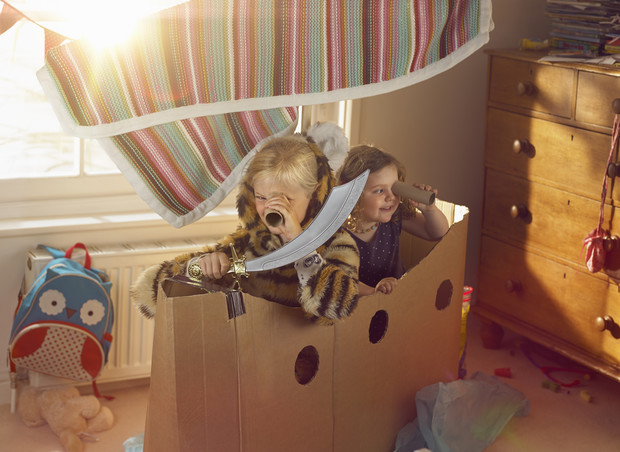 Чем заняться во время карантина? Дети, лишенные уличных прогулок и спортивных занятий, начинают выплескивать нерастраченные силы дома. Но многим родителям приходится в это непростое время еще и работать на удаленке и делать массу других дел. К тому же  усмирять чересчур разыгравшихся  детей нужно, чтобы  они не навредили себе или шум не  мешал соседям. Поэтому постарайтесь найти время, чтобы поиграть с сыном или дочкой, придумайте ему увлекательное занятие. Совместная игра — это очень полезный навык для формирования дружеских и доверительных отношений между ребенком и родителями. Так что, пользуйтесь моментом и даже в помещении устраивайте активные игры.Домашний боулингСоорудить игру, в которую можно играть хоть в одиночку, хоть всей семьей, проще простого, потому что «оборудование» найдется буквально в каждом доме. Берем  мяч, лучше из ПВХ — будет меньше шума, но подойдет любой спортивный или игровой мячик  и 10 пластиковых бутылок. Импровизированные кегли можно сделать яркими, наполнив фантиками или цветной бумагой. Правила просты: мяч, как шар в настоящем боулинге, нужно направить на выстроенные кегли — чем точнее бросок, тем больше «кеглей» упадет. Для большей заинтересованности ребенка, придумайте ему интересный призовой фонд. А текущие результаты записывайте на большом листе бумаге.Борьба сумоЕсли в семье растут двое детей с небольшой разницей в возрасте, предложите им  провести забавный турнир сумоистов. Маленькие сорванцы будут в восторге от такого занятия! Причем игра увлекательна уже на стадии  подготовки. Что нужно найти для экипировки: две домашние папины футболки, два ремешка и две большие подушки. Гигантскую спортивную форму сооружаем с помощью подушек: закрепляем ремешком на груди и спине, сверху надеваем папину майку. А далее самая веселая часть игры — столкновения и падения. Кто удержится, то победитель.Бег с воздушными шарамиКаждому участнику забега дается воздушный шарик, который нужно переправить в другой конец комнаты (либо длинного стола), не касаясь его руками. На шарик можно дуть, подталкивать ногами (или локтями, если «забег» проходит на столе), подбородком, носом. Для детей постарше игру потребуется усложнить, расположив на пути следования игроков препятствия — например, преграду или что-то похожее тоннель.«Ручеек»На полу из двух скакалок или веревок делаем ручеек шириной полтора-два метра. Посередине раскладываем бумажные кружки — это камушки. Ребенку нужно перебраться с одного бережка на другой, наступая на островки и перепрыгивая камушки. Если оступился, берет паузу, чтобы «высушить» ножки на берегу.  Нехитрое занятие, тем неменее формирует у ребенка ловкость,  равновесие и не даст заскучать во время карантина. А заодно малыш вдоволь напрыгается.Бег с фасольюДети, как известно, любят побегать по дому, но каждый раз рискуют либо свалиться и получить ушиб, либо зацепить что-то из мебели. Поэтому предлагаем им подвигаться, но с некоторым ограничением: на голове у них будет лежать пакетик или мешочек с фасолью (горохом, карамелью). Таким образом, ребенок должен стараться быстрее дойти до цели, но не уронить свой груз. Между тем научится держать равновесие и осанку.«Поиск сокровищ»Чтобы не заскучать во время долгого сидения дома, можно придумать разные  мини-квесты. Например, искать сокровища! Спрячьте в квартире 10-15 вещей вместе с записками, в которых будет зашифрована подсказка о следующем месте «клада». Если развить мысль более фантазийно, то можно нарисовать целую карту «острова сокровищ», и тогда занятость ребенка часа на два обеспечена. Не хотите рисовать, тогда ведите ребенка к цели подсказками «горячо - холодно».«Лабиринт»В коридоре из бумажной или атласной ленты можно соорудить  лабиринт и предложить своему чаду пройти через него, стараясь не касаться ленты. Поэтому ребенок должен проявить смекалку, ловкость и гибкость. Ленты к стене крепятся с помощью  строительного скотча (тогда на обоях не останется следов). Лабиринт можно сделать на полу — горизонтальный, либо протянуть ленты по вертикали   под углом.Катание с горокКому-то покажется затея слишком экстремальной, но малыши ее воспримут на ура. Горку можно сделать  с помощью плотного картона, который приставлен к дивану, чтобы горка не прогнулась, снизу подложить подушки или свернутое в рулон большое одеяло.КанатоходецПо длинной веревке, расположенной на полу, ребенок должен пройти ровно, ни разу не сворачивая с пути и не оступаясь. «Канат» можно положить волнистой линией,  в руках у канатоходца может быть зонтик, а на голове книга.МишеньТренируем меткость детей в домашних условиях.  Мишенью для игры может послужить что-угодно: пластиковая пятилитровая бутыль, в которой вырезано отверстие для мячей,  корзинка или детское ведерко. Далее из фольги делаем мячики и пробуем попадать в мишень.  Усложняем условия:  целимся по очереди левой и правой руками.  Можно устроить семейные соревнования: кто забросит больше шариков в мишень за определенное время или одновременно после команды «Начали!».Тир из воздушных шаровНаверняка вы видели летом в парках такие аттракционы: к доске прикреплены воздушные шарики, которые нужно лопнуть, метнув дротик.  Почему бы не устроить такое развлечение в помещении? Правда, есть сложности: дома должны быть воздушные шары и дротики. Как вариант мишенью могут послужить бумажные флажки.  «Автомобиль»Одна из популярных игр в детском саду, но ее можно легко организовать в домашних условиях во время карантина. Малыш исполняет роль «автомобиля», родителю достается роль  «светофора», поэтому подготовьте три карточки — красную, желтую и зеленую. Когда «загорается» красный свет, ребенок стоит на месте. При команде «желтый» — «заводит мотор», а на зеленый свет — начинает двигаться.«Выше и выше»Помните, как в детстве мы сами прыгали на диванах и кроватях, чуть не до потолка? Нечто похожее можно организовать своему ребенку, только в более подходящих условиях. Тренируемся прыгать в высоту  около свободной стены в комнате. Чем не активное занятие во время самоизоляции?! Ставим на стене отметку, до которой ребенок может допрыгнуть, потом чуть поднимаем уровень, потом еще и еще. 15 минут тренировки пойдут на пользу ребенку. Кстати, в эту игру охотно включатся и крохи и дети постарше.Игрушка–хрюшкаВеселая игра для малышей, которая хорошо разбавит скучное время дома, проведенное  на карантине. Подходит для детей от трех лет. Нужно под ритмичную музыку просто перекидывать друг другу какую-то забавную мягкую плюшевую игрушку. Как только музыка останавливается, игрок с игрушкой в руках должен выполнить условие: рассказать стишок, спеть песенку или прокукарекать.ДискотекаПросто включаем ритмичную музыку и танцуем вместе с ребенком. Универсальное занятие и для двухлетних малышей и для детей младшего школьного возраста. Как вариант: соревноваться в батлах или импровизировать с хореографией. Придумайте смешные движения, имитируя маленьких утят или котят, танцуйте, пойте и смейтесь. В течение дня можно устроить несколько таких музыкальных пауз.Регулярная физическая активность укрепляет функциональные способности сердечно-сосудистой системы, развивает мышцы и кости ребенка и  улучшает психологическое самочувствие. В отсутствие достаточной физической активности ребенок не имеет возможности куда-то направить свою энергию. В результате малыш становится беспокойным и неусидчивым, ему сложнее сконцентрироваться на какой-то определенной задаче. А для детей дошкольного возраста физическая активность особенно важна, так как она развивает мелкую и грубую моторику.Игры на координацию движений для всех возрастовhttps://vk.com/video-88790008_456243252https://vk.com/video-88790008_456243255https://vk.com/video-88790008_456242563